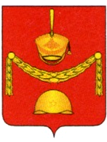 АДМИНИСТРАЦИЯПОСЕЛЕНИЯ РОГОВСКОЕ В ГОРОДЕ МОСКВЕ______________________________________________________________________________________________________________________ПОСТАНОВЛЕНИЕОб утверждении муниципальной программы«Адресная социальная помощь, дополнительные меры социальной поддержки жителямпоселения Роговское и пенсионное обеспечениемуниципальных служащих на 2024 год иплановый период 2025 и 2026 годов»В соответствии с пунктом 1 статьи 179 Бюджетного кодекса Российской Федерации, Федеральным законом от 06.10.2003 №131-ФЗ «Об общих принципах организации местного самоуправления в Российской Федерации», Законом города Москвы от 06.11.2002 №56 «Об организации местного самоуправления в городе Москве», решением Совета депутатов поселения Роговское в городе Москве от 14.12.2023 № 63/3 «О бюджете поселения Роговское на 2024 и плановый период 2025 и 2026  годов», Постановлениями администрации поселения Роговское от  07.09.2021 № 20 «Об утверждении Порядка разработки, реализации и оценки эффективности муниципальных программ муниципального образования поселения Роговское», от 23.09.2021 № 24 «Об утверждении Перечня муниципальных программ муниципального образования поселения Роговское» (в редакции Постановления от 18.12.2023 № 64), Уставом поселения Роговское, администрация поселения Роговское в городе МосквеП О С Т А Н О В Л Я Е Т:        1. Утвердить муниципальную программу «Адресная социальная помощь, дополнительные меры социальной поддержки жителям поселения Роговское и пенсионное обеспечение муниципальных служащих на 2024 год и плановый период 2025 и 2026 годов» согласно приложению 1 к настоящему постановлению.        2.  Утвердить программные мероприятия в рамках реализации муниципальной программы «Адресная социальная помощь, дополнительные меры социальной поддержки жителям поселения Роговское и пенсионное обеспечение муниципальных служащих на 2024 год и плановый период 2025 и 2026 годов» согласно приложению 2 к настоящему постановлению.        3.  Заместителю главы администрации поселения Роговское Ждакаевой Л.И. обеспечить реализацию муниципальной программы «Адресная социальная помощь, дополнительные меры социальной поддержки жителям поселения Роговское и пенсионное обеспечение муниципальных служащих на 2024 год и плановый период 2025 и 2026 годов».       4. Опубликовать настоящее постановление в бюллетене «Московский муниципальный вестник» и разместить на официальном сайте администрации поселения Роговское в информационно телекоммуникационной сети «Интернет».       5.  Контроль за исполнением настоящего постановления остается за главой администрации.Глава администрации                                                                              А.В. ТавлеевПриложение 1к постановлению администрации поселения Роговское в городе Москвеот 19.01.2024 № 07   «Адресная социальная помощь, дополнительные меры социальной поддержки жителям поселения Роговское и пенсионное обеспечение муниципальных служащих на 2024 год и плановый период 2025 и 2026 годов»  ПАСПОРТ МУНИЦИПАЛЬНОЙ ПРОГРАМЫ 1. Содержание проблемы и обоснование необходимости ее решения программно-целевым методом        Программа направлена на Повышение качества и уровня жизни граждан, имеющих постоянную регистрацию и постоянное место жительства в поселение Роговское.Целевая группа Программы - граждане, нуждающиеся в социальной защите поселения Роговское.Решение вышеперечисленных задач невозможно без активного участия Администрации поселения Роговское. 2. Основная цель, задачи и направления реализации Программы        Основной целью муниципальной программы является Повышение качества и уровня жизни граждан, имеющих постоянную регистрацию и место жительства в поселение Роговское.-своевременное и полное предоставление мер социальной поддержки гражданам, имеющим постоянную регистрацию и место жительства в поселение Роговское;-повышение качества социального обслуживания, предоставляемых социальных и реабилитационных услуг;-осуществление социальной адаптации и защиты;-повышение качества работы по профилактике семейного неблагополучия, безнадзорности и беспризорности несовершеннолетних;                                                     -правовая защита и социальная поддержка молодежных и детских общественных объединений;-улучшение взаимодействия с социально ориентированными некоммерческими организациями.3. Ресурсное обеспечение программыФинансирование программы осуществляется за счёт средств бюджета поселения Роговское.Общий объем финансирования программы составляет 9 338 000 руб.В том числе:2024 год – 3 396 000 руб.2025 год – 3 096 000 руб.2026 год – 2 846 000 руб.4. Механизм реализации ПрограммыРеализация Программы осуществляется на основе исполнителей, а задачей Администрации поселения Роговское является организационное, информационное, методическое и финансовое обеспечение реализации программных мероприятий.5. Оценка эффективности реализации ПрограммыЭффективность реализации Программы будет заключаться в следующем:-повышение качества и уровня социальной жизни жителей поселения Роговское-единовременная материальная помощь малообеспеченным гражданам, попавшим в трудную жизненную ситуацию, имеющих постоянную регистрацию и фактическое проживание на территории поселения Роговское-снижение роста безработицы среди молодежи, рост общественно-гражданской и деловой активности населения.Приложение 2к постановлению администрации поселения Роговское в городе Москвеот 19.01.2024 № 07   Программные мероприятия в рамках реализации муниципальной программы «Адресная социальная помощь, дополнительные меры социальной поддержки жителям поселения Роговское и пенсионное обеспечение муниципальных служащих на 2024 год и плановый период 2025 и 2026 годов»  От 19.01.2024№ 07Ответственный исполнитель программы Заместитель главыЖдакаева Людмила ИвановнаСоисполнители программыНачальник отдела финансового и бухгалтерского учетаЛеденцова Елена АнатольевнаУчастники программы Структурное подразделение администрации поселения РоговскоеПодпрограмма (подпрограммы) (при наличии) 1.Адресная социальная помощь, дополнительные меры поддержки жителям поселения Роговское.2.Пенсионное обеспечение муниципальных служащих.Цели программыПоддержка малообеспеченных групп населения и граждан, оказавшихся в трудной жизненной ситуацииЗадачи программы Адресное и рациональное использование бюджетных средств.Обеспечение   деятельности   общественных организаций поселения. Повышение качества и уровня жизни граждан, имеющих постоянную регистрацию и место фактического проживания в поселении Роговское.Своевременное и полное предоставление мер социальной поддержки гражданам, имеющим постоянную регистрацию и место фактического проживания в поселении Роговское.Повышение качества работы по профилактике семейного неблагополучия, безнадзорности и беспризорности несовершеннолетних, правовая защита и социальная поддержка молодежных и детских общественных объединений.Целевые показатели (индикаторы) программы1144 человекаЭтапы и сроки реализации программы2024 -2026 г.г.Объемы бюджетных ассигнований программыОбщий объем финансирования программы составляет 9 338,00 тыс. руб. в том числе:2024 год – 3 396 000 руб.2025 год – 3 096 000 руб.2026 год – 2 846 000 руб.Ожидаемые результаты реализации программыПовышение качества и уровня социальной жизни жителей поселения Роговское.Пенсионное обеспечение муниципальных служащих.№п/пМероприятияИсточник исполненияОбъем   финансирования, тыс. руб.Объем   финансирования, тыс. руб.Объем   финансирования, тыс. руб.Объем   финансирования, тыс. руб.Целевые показатели (индикаторы (программы)№п/пМероприятияИсточник исполненияВсего по программе 2024 год2025 год2026 годЦелевые показатели (индикаторы (программы)123456781Подпрограмма: «Адресная социальная помощь, дополнительные меры социальной поддержки жителям поселения Роговское»Подпрограмма: «Адресная социальная помощь, дополнительные меры социальной поддержки жителям поселения Роговское»Подпрограмма: «Адресная социальная помощь, дополнительные меры социальной поддержки жителям поселения Роговское»Подпрограмма: «Адресная социальная помощь, дополнительные меры социальной поддержки жителям поселения Роговское»Подпрограмма: «Адресная социальная помощь, дополнительные меры социальной поддержки жителям поселения Роговское»Подпрограмма: «Адресная социальная помощь, дополнительные меры социальной поддержки жителям поселения Роговское»Подпрограмма: «Адресная социальная помощь, дополнительные меры социальной поддержки жителям поселения Роговское»1Адресная социальная помощь, дополнительные меры социальной поддержки жителям поселения РоговскоеБюджет поселения Роговское6 060,002 020,002 020,002 020,00129 чел. за 2024г.129 чел. за 2025г.129 чел. за 2026г.2Организация отдыха детей из социально нуждающихся семей и приобретение новогодних подарковБюджет поселения Роговское1 512,00504,00504,00504,00246 чел. за 2024 г.246 чел. за 2025 г.246 чел. за 2026 г.3Дополнительные меры социальной поддержки по организации погребения и оплаты ритуальных услуг членам семьи, в случае гибели, участника СВОБюджет поселения Роговское300,00300,00--1 чел. за 2024 г.4Дополнительные меры социальной поддержки участникам СВО при получении увечийБюджет поселения Роговское500,00250,00250,00-3 чел. за 2024 г.3 чел. за 2025 г.Итого по разделу 18 372,003 074,002 774,002 524,001 132 чел.2Подпрограмма: «Пенсионное обеспечение муниципальных служащих»Подпрограмма: «Пенсионное обеспечение муниципальных служащих»Подпрограмма: «Пенсионное обеспечение муниципальных служащих»Подпрограмма: «Пенсионное обеспечение муниципальных служащих»Подпрограмма: «Пенсионное обеспечение муниципальных служащих»Подпрограмма: «Пенсионное обеспечение муниципальных служащих»Подпрограмма: «Пенсионное обеспечение муниципальных служащих»1Пенсионное обеспечение муниципальных служащихБюджет поселения Роговское966,00322,00322,00322,004 чел. за 2024 г.4 чел. за 2025 г.4 чел. за 2026 г.Итого по разделу 2966,00322,00322,00322,0012 чел.ВСЕГО  Всего9 338,003 396,003 096,002 846,001 144 чел.Бюджет поселения9 338,003 396,003 096,002 846,001 144 чел.Субсидии г. Москвы0,00,00,00,00